Nevada Division of Public and Behavioral HealthOffice of Public Health Investigation and EpidemiologySexually Transmitted Disease (STD) Prevention and Control Program 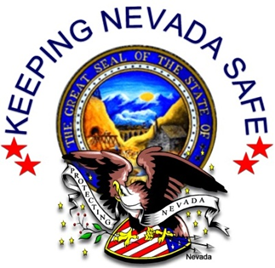 PurposeThe primary purpose of the Washoe County 2018 STD Fast Facts report is to provide statistics and trends on all 2018 sexually transmitted diseases (STD) in Washoe County. The annual publication is a reference document for policy makers, program managers, health planners, researchers, and anyone in the community who are concerned with the public health implications of these diseases. The figures and tables in this edition supersede those in earlier publications of the data.MethodsThe data used for this profile are between January 1, 2018 to December 31, 2018 was obtained from the STD Management and Investigation System (STD*MIS). The STD*MIS database application is provided by the Centers for Disease and Control and Prevention (CDC) and maintained by the Division of Public and Behavioral Health (DPBH) for the STD Prevention and Control Program. The data are collected from medical laboratories, private and public health providers, clinics, and state and local disease intervention specialists (DIS). The STD case definition for this report utilizes the 2017 CDC Case Definitions. Per the CDC, a patient may be infected with multiple diseases at the same time, and while a patient may contract STDs, multiple times in the calendar year, only the first incidence of the disease is counted within a 30-day period.Technical NotesPer the Nevada Administrative Code (NAC) 441A.040, Chlamydia, Gonorrhea, and Syphilis and congenital Syphilis are reportable communicable diseases. As prescribed by NRS 441A.150, a diagnosis of Chlamydia, Gonorrhea or Syphilis is reported to the local health authority by providers, medical facilities, and labs. For the unknown categories, percentage, and incidence are missing data to include gender, race/ethnicity, full address, or age which is a requirement of NAC. The local health authorities conduct investigations on these cases to complete the case, but due to limited staff and funding some cases are not complete. Crude rates are the rate of the population per 100,000 persons and calculated by using the 2018 population projections from the Nevada State Demographer vintage. n (subsample case count) is the basic measure of disease for a given subsample, such as sex, race/ethnicity, age, or full address. The subsample (n) may not equal the total case count (N) due to unknown demographics such as sex, race/ethnicity, age, or full address. N (Total case count) is the total number of disease cases in the total population. NA (notation) is used to represent cases where the data may not meet the criteria for reliability, data quality, or confidentiality due to small data counts or the inability to calculate data rates based on an equivalent population.Population is based on the 2018 population projections from the Nevada State Demographer vintage 2018 data. RSE (Relative Standard Error) the publication contains counts under 12 please use caution when interpreting the data as the RSE is greater than 30%.Source: Nevada State Health Division Sexually Transmitted Disease Management Information Systems (STD*MIS), data as of May 2019.*Percent may not equal 100% due to rounding and unknown counts.Source: Nevada State Health Division Sexually Transmitted Disease Management Information Systems (STD*MIS), data as of May 2019.*Percent may not equal 100% due to rounding and unknown counts.Source: Nevada State Health Division Sexually Transmitted Disease Management Information Systems (STD*MIS), data as of May 2019.*Percent may not equal 100% due to rounding and unknown counts.Source: Nevada State Health Division Sexually Transmitted Disease Management Information Systems (STD*MIS), data as of May 2019.*Percent may not equal 100% due to rounding and unknown counts.For more information contact:Elizabeth Kessler, MPHSTD and Adult Viral Hepatitis Program ManagerNevada Department of Health and Human ServicesDivision of Public and Behavioral HealthOffice of Public Health Investigation and Epidemiology500 Damonte Ranch Parkway, Ste. 657Reno, NV 89521Phone: (775) 684-5287ekessler@health.nv.govRecommended Citation:Office of Public Health Investigation and Epidemiology. Division of Public and Behavioral Health. Washoe County 2018 STD Fast Facts. Reno, Nevada. e1.0. October 2019. This publication is supported by the Grant or Cooperative Agreement Number, 6 NH25PS004376, funded by the Centers for Disease Control and Prevention. Its contents are solely the responsibility of the authors and do not necessarily represent the official views of the Centers for Disease Control and Prevention or the Department of Health and Human Services.Steve Sisolak, GovernorState of NevadaLisa SherychAdministratorRichard Whitley, MS, DirectorDepartment of Health and Human ServicesIhsan Azzam, Ph.D., M.D.Chief Medical Officer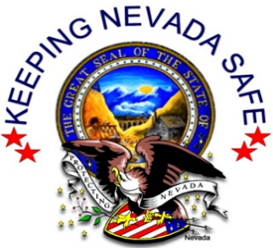 Division of Public and Behavioral Health, STD Prevention & Control ProgramChlamydia Cases in Washoe County, Nevada 2018Division of Public and Behavioral Health, STD Prevention & Control ProgramChlamydia Cases in Washoe County, Nevada 2018Division of Public and Behavioral Health, STD Prevention & Control ProgramChlamydia Cases in Washoe County, Nevada 2018Division of Public and Behavioral Health, STD Prevention & Control ProgramChlamydia Cases in Washoe County, Nevada 2018Division of Public and Behavioral Health, STD Prevention & Control ProgramChlamydia Cases in Washoe County, Nevada 2018Division of Public and Behavioral Health, STD Prevention & Control ProgramChlamydia Cases in Washoe County, Nevada 2018Division of Public and Behavioral Health, STD Prevention & Control ProgramChlamydia Cases in Washoe County, Nevada 2018Division of Public and Behavioral Health, STD Prevention & Control ProgramChlamydia Cases in Washoe County, Nevada 2018Division of Public and Behavioral Health, STD Prevention & Control ProgramChlamydia Cases in Washoe County, Nevada 2018TotalTotalTotalMaleMaleMaleFemaleFemaleFemaleN%*Raten%*Raten%RateRace/EthnicityWhite, non-Hispanic 1,19243.7%410.445143.5%308.873443.9%508.3Black, non-Hispanic 2489.1%2,133.914313.8%2,236.81046.2%1,989.0Hispanic 78328.7%681.228327.3%483.049429.6%876.7American Indian/Alaska Native 582.1%786.6171.6%474.5412.5%1,081.6Asian/Hawaiian/Pacific Islander 762.8%240.1212.0%143.3553.3%323.7Unknown/Other37213.6%N/A12211.8%N/A24314.5%N/ATotal 2,729100.0%598.41,037100.0%452.31,671100.0%736.9Age Group< 9 10.0%1.800.0%0.010.1%3.710-14 160.6%50.630.3%18.3130.8%85.415-19 67624.8%2,235.318017.4%1,149.149329.5%3,381.920-24 1,01937.3%3,239.636735.4%2,255.564438.5%4,241.425-29 49418.1%1,560.323122.3%1,429.025715.4%1,658.430-34 2308.4%695.7999.5%593.11297.7%788.235-39 1365.0%452.0545.2%351.1814.8%550.740-44 622.3%222.4373.6%264.3251.5%180.145-54 672.5%120.9454.3%160.2211.3%76.955-64 190.7%32.6141.4%48.450.3%17.065+ 70.3%10.060.6%18.310.1%2.7Unknown 20.1%N/A10.1%N/A10.1%N/ATotal 2,729100.0%598.41,037100.0%452.31,671100.0%736.9Division of Public and Behavioral Health, STD Prevention & Control ProgramGonorrhea Cases in Washoe County, Nevada 2018Division of Public and Behavioral Health, STD Prevention & Control ProgramGonorrhea Cases in Washoe County, Nevada 2018Division of Public and Behavioral Health, STD Prevention & Control ProgramGonorrhea Cases in Washoe County, Nevada 2018Division of Public and Behavioral Health, STD Prevention & Control ProgramGonorrhea Cases in Washoe County, Nevada 2018Division of Public and Behavioral Health, STD Prevention & Control ProgramGonorrhea Cases in Washoe County, Nevada 2018Division of Public and Behavioral Health, STD Prevention & Control ProgramGonorrhea Cases in Washoe County, Nevada 2018Division of Public and Behavioral Health, STD Prevention & Control ProgramGonorrhea Cases in Washoe County, Nevada 2018Division of Public and Behavioral Health, STD Prevention & Control ProgramGonorrhea Cases in Washoe County, Nevada 2018Division of Public and Behavioral Health, STD Prevention & Control ProgramGonorrhea Cases in Washoe County, Nevada 2018TotalTotalTotalMaleMaleMaleFemaleFemaleFemaleN%*RateN%*RateN%*RateRace/EthnicityWhite, non-Hispanic 42546.3%146.323143.3%158.219451.2%134.3Black, non-Hispanic 13514.7%1,161.610419.5%1,626.8307.9%573.7Hispanic 22024.0%191.413324.9%227.08622.7%152.6American Indian/Alaska Native202.2%271.271.3%195.4133.4%342.9Asian/Hawaiian/Pacific Islander121.3%37.950.9%34.171.8%41.2Unknown/Other10611.5%N/A5410.1%N/A4912.9%N/ATotal 918100.0%201.3534100.0%232.9379100.0%167.1Age Group < 9 10.1%1.810.2%3.500.0%0.010-14 30.3%9.500.0%0.030.8%19.715-19 10211.1%337.3376.9%236.26316.6%432.220-24 21923.9%696.212623.6%774.49124.0%599.325-29 18019.6%568.511521.5%711.46416.9%413.030-34 14515.8%438.68315.5%497.36216.4%378.835-39 9410.2%312.46011.2%390.1349.0%231.240-44 596.4%211.7336.2%235.8266.9%187.445-54 859.3%153.45510.3%195.8307.9%109.855-64 242.6%41.2193.6%65.751.3%17.065+ 40.4%5.730.6%9.110.3%2.7Unknown 20.2%0.020.4%0.000.0%0.0Total 918100.0%201.3534100.0%232.9379100.0%167.1Division of Public and Behavioral Health, STD Prevention & Control ProgramPrimary & Secondary Syphilis Cases in Washoe County, Nevada 2018Division of Public and Behavioral Health, STD Prevention & Control ProgramPrimary & Secondary Syphilis Cases in Washoe County, Nevada 2018Division of Public and Behavioral Health, STD Prevention & Control ProgramPrimary & Secondary Syphilis Cases in Washoe County, Nevada 2018Division of Public and Behavioral Health, STD Prevention & Control ProgramPrimary & Secondary Syphilis Cases in Washoe County, Nevada 2018Division of Public and Behavioral Health, STD Prevention & Control ProgramPrimary & Secondary Syphilis Cases in Washoe County, Nevada 2018Division of Public and Behavioral Health, STD Prevention & Control ProgramPrimary & Secondary Syphilis Cases in Washoe County, Nevada 2018Division of Public and Behavioral Health, STD Prevention & Control ProgramPrimary & Secondary Syphilis Cases in Washoe County, Nevada 2018Division of Public and Behavioral Health, STD Prevention & Control ProgramPrimary & Secondary Syphilis Cases in Washoe County, Nevada 2018Division of Public and Behavioral Health, STD Prevention & Control ProgramPrimary & Secondary Syphilis Cases in Washoe County, Nevada 2018Division of Public and Behavioral Health, STD Prevention & Control ProgramPrimary & Secondary Syphilis Cases in Washoe County, Nevada 2018Division of Public and Behavioral Health, STD Prevention & Control ProgramPrimary & Secondary Syphilis Cases in Washoe County, Nevada 2018Division of Public and Behavioral Health, STD Prevention & Control ProgramPrimary & Secondary Syphilis Cases in Washoe County, Nevada 2018TotalTotalTotalTotalMaleMaleMaleMaleFemaleFemaleFemaleFemaleN%*RateNN%*RateNN%*RateRace/EthnicityWhite, non-Hispanic 5751.4%19.6454550.6%30.8121254.5%8.3Black, non-Hispanic 119.9%94.69910.1%140.8229.1%38.2Hispanic 3228.8%27.8272730.3%46.15522.7%8.9American Indian/Alaska Native21.8%27.1000.0%0.0229.1%52.8Asian/Hawaiian/Pacific Islander00.0%0.0000.0%0.0000.0%0.0Unknown/Other98.1%N/A889.0%N/A114.5%N/ATotal 111100.0%24.38989100.0%38.82222100.0%9.7 Age Group < 9 00.0%0.0000.0%0.0000.0%0.010-14 00.0%0.0000.0%0.0000.0%0.015-19 32.7%9.9000.0%0.03313.6%20.620-24 1614.4%50.9131314.6%79.93313.6%19.825-29 2522.5%79.0191921.3%117.56627.3%38.730-34 119.9%33.39910.1%53.9229.1%12.235-39 1715.3%56.5131314.6%84.54418.2%27.240-44 1715.3%61.0151516.9%107.2229.1%14.445-54 1917.1%34.3171719.1%60.5229.1%7.355-64 10.9%1.7111.1%3.5000.0%0.065+ 21.8%2.8222.2%6.1000.0%0.0Unknown 00.0%N/A000.0%N/A000.0%N/ATotal 111100.0%24.38989100.0%38.82222100.0%9.7Division of Public and Behavioral Health, STD Prevention & Control ProgramEarly Latent Syphilis Cases in Washoe County, Nevada 2018Division of Public and Behavioral Health, STD Prevention & Control ProgramEarly Latent Syphilis Cases in Washoe County, Nevada 2018Division of Public and Behavioral Health, STD Prevention & Control ProgramEarly Latent Syphilis Cases in Washoe County, Nevada 2018Division of Public and Behavioral Health, STD Prevention & Control ProgramEarly Latent Syphilis Cases in Washoe County, Nevada 2018Division of Public and Behavioral Health, STD Prevention & Control ProgramEarly Latent Syphilis Cases in Washoe County, Nevada 2018Division of Public and Behavioral Health, STD Prevention & Control ProgramEarly Latent Syphilis Cases in Washoe County, Nevada 2018Division of Public and Behavioral Health, STD Prevention & Control ProgramEarly Latent Syphilis Cases in Washoe County, Nevada 2018Division of Public and Behavioral Health, STD Prevention & Control ProgramEarly Latent Syphilis Cases in Washoe County, Nevada 2018Division of Public and Behavioral Health, STD Prevention & Control ProgramEarly Latent Syphilis Cases in Washoe County, Nevada 2018TotalTotalTotalMaleMaleMaleFemaleFemaleFemaleN%*RateN%*RateN%*Rate§%1 Rate2n%1Rate2n%1Rate2Race/EthnicityWhite, non-Hispanic 2440.0%8.31840.9%12.3640.0%4.2Black, non-Hispanic 711.7%60.2511.4%78.2213.3%38.2Hispanic 2135.0%18.31534.1%25.6533.3%8.9American Indian/Alaska Native46.7%54.236.8%83.716.7%26.4Asian/Hawaiian/Pacific Islander35.0%9.524.5%13.616.7%5.9Unknown/Other11.7%N/A12.3%N/A00.0%N/ATotal 60100.0%13.244100.0%19.215100.0%6.6 Age Group < 9 00.0%0.000.0%0.000.0%0.010-14 00.0%0.000.0%0.000.0%0.015-19 23.3%6.600.0%0.0213.3%13.720-24 1118.3%35.0715.9%43.0426.7%26.325-29 1016.7%31.6818.2%49.5213.3%12.930-34 915.0%27.2613.6%35.9213.3%12.235-39 58.3%16.636.8%19.5213.3%13.640-44 1016.7%35.9818.2%57.2213.3%14.445-54 1016.7%18.0920.5%32.016.7%3.755-64 35.0%5.136.8%10.400.0%0.065+ 00.0%0.000.0%0.000.0%0.0Unknown 00.0%N/A00.0%N/A00.0%N/ATotal 60100.0%13.244100.0%19.215100.0%6.6